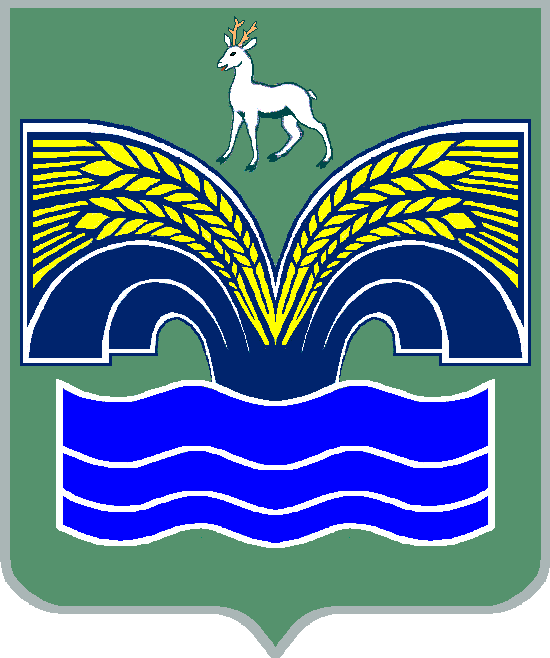 АДМИНИСТРАЦИЯМУНИЦИПАЛЬНОГО РАЙОНА КРАСНОЯРСКИЙ САМАРСКОЙ ОБЛАСТИПОСТАНОВЛЕНИЕот _______________  №_____ Об утверждении норм расходов  на проведение физкультурных и спортивных мероприятий, включенных в Единый календарный план физкультурных и спортивных мероприятий муниципального района Красноярский Самарской области, за счет средств бюджета муниципального района Красноярский Самарской области            В  соответствии с пунктом 3 части  4 статьи  36, пунктом 26 части 1 статьи 15 Федерального закона от 06.10.2003 № 131-ФЗ «Об общих принципах организации местного самоуправления в Российской Федерации», пунктом 3 статьи 4, статьей 9 Федерального закона от 04.12.2007 № 329-ФЗ «О физической культуре и спорте в Российской Федерации», пунктом 5 статьи 44 Устава муниципального района Красноярский Самарской области, принятого решением Собрания представителей муниципального района Красноярский Самарской области от 14.05.2015 № 20-СП, в целях обеспечения условий для развития на территории муниципального района Красноярский Самарской области физической культуры и массового спорта, Администрация муниципального района Красноярский Самарской области  ПОСТАНОВЛЯЕТ:            1. Утвердить нормы расходов на проведение физкультурных и спортивных мероприятий, включенных в Единый календарный план физкультурных и спортивных мероприятий муниципального района Красноярский Самарской области, за счет средств бюджета муниципального района Красноярский Самарской области согласно приложению к настоящему постановлению.	2. Настоящее постановление вступает в силу со дня его официального опубликования. 	3. Контроль выполнения настоящего постановления возложить на заместителя Главы муниципального района Красноярский Самарской области  по  социальным вопросам  С.А.Балясову. Глава  района	М.В.БелоусовЩитанова 20166СОГЛАСОВАНО:Заместитель Главы муниципальногорайона Красноярский по социальным вопросам                                          	 С.А.БалясоваРуководитель правового управления                                            Н.А.Держаев   Руководитель финансового управления 		Е.Е.Голованова Начальник общего отдела                                                           О.К.МорозоваПриложение   к постановлению администрации       муниципального района Красноярский      Самарской областиот « ___ » __________ № ______Нормы расходов средств на проведение физкультурных и спортивных мероприятий, включенных в Единый календарный план физкультурных и спортивных мероприятий муниципального района Красноярский Самарской области (далее  - ЕКП), за счет средств бюджета муниципального района Красноярский Самарской области1. Нормы расходов на обеспечение питанием спортивных судей при проведении муниципальных физкультурных и спортивных мероприятий, включенных в ЕКП, организатором (соорганизатором) которых  является администрация муниципального района Красноярский Самарской области или подведомственные ей организации или учреждения2. Нормы расходов на обеспечение питанием спортсменов сборных команд муниципального района Красноярский Самарской области, тренеров  спортивных сборных команд муниципального района Красноярский Самарской области  при проведении спортивных, физкультурных и тренировочных мероприятий, включенных в ЕКП3.  Нормы расходов на оплату спортивным судьям                                                      за обслуживание муниципальных физкультурных и спортивных мероприятий, включенных в ЕКП, организатором (соорганизатором) которых  является администрация муниципального района Красноярский Самарской области или подведомственные ей организации или учреждения4. Нормы расходов на приобретение наградной атрибутики                                      для награждения победителей и призеров муниципальных физкультурных и спортивных мероприятий, включенных в ЕКП, организатором (соорганизатором) которых является администрация муниципального района Красноярский Самарской области или подведомственные ей организации или учрежденияПримечания:
	1. Запрещается выдача в качестве награждения наличных средств, эквивалентных стоимости памятных призов.	2. В соответствии со сметами расходов на проведение мероприятий предусматривается приобретение иной наградной атрибутики и сувенирной продукции.5. Нормы расходов средств стоимости 1 чел./дня при проведении тренировочных мероприятий спортивных сборных команд муниципального района Красноярский Самарской области,  включенных в ЕКП, организатором (соорганизатором) которых  является администрация муниципального района Красноярский Самарской области или подведомственные ей организации или учреждения6. Нормы расходов средств на обеспечение автотранспортом участников физкультурных и спортивных мероприятий, включенных в ЕКП,  организатором (соорганизатором) которых является администрация муниципального района Красноярский Самарской области или подведомственные ей организации или учрежденияПримечание - Оплата услуг производится из расчета не более 6 часов в день при проведении физкультурных и спортивных мероприятий на территории муниципального района Красноярский Самарской области и 8 часов в день при проведении физкультурных и спортивных мероприятий за пределами муниципального района Красноярский Самарской области.7. Нормы расходов средств на оплату услуг объектов спорта при проведении физкультурных, спортивных и тренировочных мероприятий спортивных сборных команд муниципального района Красноярский Самарской области, включенных в ЕКП, организатором (соорганизатором) которых  является администрация муниципального района Красноярский Самарской области или подведомственные ей организации или учрежденияПримечания:
	1. Оплата услуг производится из расчета не более 10-ти часов в день при проведении физкультурных и спортивных мероприятий на территории муниципального района Красноярский Самарской области и 12-ти  часов в день при проведении физкультурных и спортивных мероприятий за пределами муниципального района Красноярский Самарской области.2. Расходы на возмещение затрат по услугам спортивных объектов осуществляются в пределах утвержденных смет на проведение мероприятий.8. Нормы расходов средств на услуги по обеспечению  подготовки мест проведения муниципальных физкультурных и спортивных мероприятий, включенных в ЕКП, организатором (соорганизатором) которых  является администрация муниципального района Красноярский Самарской области или подведомственные ей организации или учреждения9. Нормы расходов средств на услуги по обеспечению                           безопасности в местах проведения физкультурных и спортивных мероприятий, а также медицинское обслуживание муниципальных спортивных и физкультурных мероприятий, включенных в ЕКП, организатором (соорганизатором) которых  является администрация муниципального района Красноярский Самарской области или подведомственные ей организации или учрежденияПримечание - Оплата услуг производится из расчета не более 10-ти часов в день при проведении физкультурных и спортивных мероприятий на территории муниципального района Красноярский Самарской области.10. Нормы расходов средств на обеспечение экипировкой                              членов спортивных сборных команд муниципального района Красноярский Самарской области  по видам спорта  - участников физкультурных и спортивных мероприятий, включенных в ЕКП, организатором (соорганизатором) которых  является администрация муниципального района Красноярский Самарской области или подведомственные ей организации или учреждения№ п/пНаименование мероприятийНормы расходов на одного человека в день            (в рублях)1.
Официальные муниципальные физкультурные мероприятия 400
2.
Официальные муниципальные спортивные мероприятия 400
№ п/пНаименование мероприятийНормы расходов на одного человека в день                          (в рублях)1Официальные спортивные мероприятия, тренировочные мероприятия с участием сборных команд муниципального района Красноярский Самарской области   4002Официальные физкультурные мероприятия 4003Официальные спортивные мероприятия, тренировочные мероприятия с участием спортсменов  сборных команд муниципального района Красноярский Самарской области по адаптивным видам спорта 500
4Официальные региональные, межрегиональные, всероссийские соревнования и турниры, а также международные соревнования и тренировочные мероприятия с участием спортсменов сборных команд муниципального района Красноярский Самарской области, проводимые за пределами Самарской области  800
Наименование судейских должностейРазмеры выплат с учетом судейских категорий (в рублях)Размеры выплат с учетом судейских категорий (в рублях)Размеры выплат с учетом судейских категорий (в рублях)Размеры выплат с учетом судейских категорий (в рублях)Размеры выплат с учетом судейских категорий (в рублях)Всероссийская категория1 категория2 категория3 категорияЮный судья, судья без категорииГлавный судьядо 400
до 350
до 300
--Главный секретарьдо 400
до 350
до 300
до 250
-Заместитель главного судьи, заместитель главного секретарядо 350
до 300
до 250
до 200
-Судьи
до 250
до 200
до 200
до 200
до 200
Командные игровые виды спортаКомандные игровые виды спортаКомандные игровые виды спортаКомандные игровые виды спортаКомандные игровые виды спортаКомандные игровые виды спортаГлавный судья
до 300
до 250
до 200
до 150
-Помощник главного судьи (секретарь)до 300
до 250
до 200
до 150
-Комиссардо 300до 200до 200до 150-Судьи, входящие в состав судейской бригадыдо 250
до 200
до 200
до 200
-Наименование спортивных мероприятийСтоимость памятных призов, кубков (в рублях)Стоимость памятных призов, кубков (в рублях)Стоимость памятных призов, кубков (в рублях)Стоимость памятных призов, кубков (в рублях)Стоимость памятных призов, кубков (в рублях)командные соревнованияличные соревнованиямедалимедалидипломыЧемпионаты, первенства и финалы Кубков муниципального района Красноярский Самарской области и иные   муниципальные  спортивные мероприятия:I место
до 5000
до 2500
до 200
до 200
до 50
II место
до 4000
до 2000
до 200до 200до 50
III место
до 3000
до 1500
до 200
до 200
до 50Стоимость сувенирной продукции для участников физкультурных  мероприятий (в рублях)Стоимость сувенирной продукции для участников физкультурных  мероприятий (в рублях)Стоимость сувенирной продукции для участников физкультурных  мероприятий (в рублях)Стоимость сувенирной продукции для участников физкультурных  мероприятий (в рублях)Стоимость сувенирной продукции для участников физкультурных  мероприятий (в рублях)Стоимость сувенирной продукции для участников физкультурных  мероприятий (в рублях)Физкультурные мероприятия и спортивные мероприятия муниципального района Красноярский Самарской областиФизкультурные мероприятия и спортивные мероприятия муниципального района Красноярский Самарской областиФизкультурные мероприятия и спортивные мероприятия муниципального района Красноярский Самарской областиФизкультурные мероприятия и спортивные мероприятия муниципального района Красноярский Самарской областидо 450 до 450 № п/пНаименованиеСтоимость 1 чел./дня (в рублях)1 Спортивные базы и центры
до 3000
2 Тренировочные мероприятия по видам спорта, на специализированных объектах спорта
до 2000
№ п/пВид транспортаСтоимость услуг в час           (в рублях)Физкультурные, спортивные и тренировочные мероприятия на территории и за пределами муниципального района Красноярский Самарской областиФизкультурные, спортивные и тренировочные мероприятия на территории и за пределами муниципального района Красноярский Самарской областиФизкультурные, спортивные и тренировочные мероприятия на территории и за пределами муниципального района Красноярский Самарской области1.
Автобус повышенной комфортности более 50 посадочных местдо 1700
2.Автобус от 40 до 50 посадочных местдо 12003.Автобус от 30 до 40 посадочных местдо 8004.Автобус от 20 до 30 посадочных местдо 6505.Микроавтобус (пассажирский) от 8 до 20 посадочных местдо 5506.Легковой автомобиль, в том числе автомобиль сопровождениядо 550
7.Грузовой автотранспорт (грузоподъемностью 1,5 тонны)до 500
№ п/пТип объекта спорта с указанием характеристики и назначенияСтоимость услуг в час                 (в рублях)Объекты спорта крытого типа для проведения физкультурных и спортивных мероприятий по видам спортаОбъекты спорта крытого типа для проведения физкультурных и спортивных мероприятий по видам спорта1.Арена, включающая спортивную площадку, футбольное поледо 45002.
Арена ледовая, включающая площадку с искусственным льдом, с возможностью трансформациидо 10000
3.Бассейндо 85004.Манеж легкоатлетический, состоящий из замкнутой беговой дорожки с наклонными виражами, выделенной прямой дорожкой для спринтерского бега и оборудованными секторами для легкоатлетических дисциплин для проведения физкультурных и спортивных мероприятий по различным видам спортадо 5500
5.Конный манеждо 50006.Многофункциональный спортивный комплекс, имеющий в составе две и более спортивные зоны различной или схожей функциональной направленностидо 7500Объекты спорта открытого типа для проведения физкультурных и спортивных мероприятий по видам спортаОбъекты спорта открытого типа для проведения физкультурных и спортивных мероприятий по видам спортаОбъекты спорта открытого типа для проведения физкультурных и спортивных мероприятий по видам спорта1Бассейндо 45002Конный манеж, ипподромдо 5000№п/пНаименованиеСтоимость услуг в день (в рублях)Количество рабочих дней1.
Подготовка дистанции для проведения физкультурных мероприятий и спортивных мероприятий по конному спорту до 5500
до 4
№ п/пУслугаСтоимость услуг  (в рублях)1Услуга по обеспечению безопасности участников физкультурных и спортивных мероприятий (стоимость одного сотрудника охранного предприятия  в час)до 400
2Услуга автомашин «Скорая помощь» с медицинским персоналом (стоимость за выезд)до 2000
№              п/пЭкипировкаСтоимость одного комплекта (в рублях)1Обеспечение членов сборных команд  муниципального района Красноярский Самарской области  по видам спорта - участников  региональных, всероссийских, международных  спортивных и физкультурных мероприятийдо 15 000
